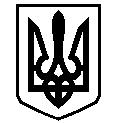 У К Р А Ї Н АВАСИЛІВСЬКА МІСЬКА РАДАЗАПОРІЗЬКОЇ ОБЛАСТІсьомого скликанняодинадцята (позачергова) сесіяР І Ш Е Н Н Я                                                                                                                                                                                                                                                                                                                                                                                                                                28 липня  2016                                                                                                                   №  9 Про внесення змін в рішення дев’ятої сесії Василівської міської ради сьомого скликання від 26 травня 2016 року № 2 «Про стан забезпечення питною водою м.Василівка в літній період 2016 року»	Керуючись ст. 30 Закону України «Про місцеве самоврядування в Україні», враховуючи, що сучасний стан водопровідних мереж і споруд міста, які експлуатуються протягом 30-40 років, зношені, не можуть забезпечити гарантованого стабільного водозабезпечення міста,  Василівська  міська  радаВ И Р І Ш И Л А:	1. Внести зміни в пункт 2 рішення дев’ятої сесії Василівської міської ради сьомого скликання від 26 травня 2016 року № 2 «Про стан забезпечення питною водою  .Василівка в літній період 2016 року» та затвердити тимчасовий графік подачі води на літній період 2016 року в новій редакції (додається).2. Контроль за виконанням даного рішення покласти на постійну комісію міської ради з питань роботи комунальних служб, формування тарифів на комунальні послуги, з питань торгівлі, послуг та розвитку підприємництва.Міський голова                                                                                                 Л.М.ЦибульнякАркуш погодження додається                                      ЗАТВЕРДЖЕНО                                                                      Рішення одинадцятої (позачергової)                                                               сесії  Василівської міської ради                                          сьомого скликання                                       28.07.2016  №  9 Тимчасовий графік подачі води в місті Василівка на літній період 2016 рокуПівденно-західна частина міста буде забезпечуватись  в слідуючому режимі:1.Бригада № 5: неділя , понеділок, вівторок  з 6-00 вулиці: Каховська, Джерельна, Соборна, Горького, Миру, Софіївська, Патріотична, Маяковськогота прилеглі до них провулки: пров.Покровський, Щербакова, Яблуневий, Бригадний, Глінки, Вараєва, Гетьманський  і т.д.2. Бригада № 2:  середа, четвер  з 6-00 вулиці: Партизанська, Чарівна, Маяковського, Каховська,  Л.Українкита прилеглі до них провулки: Калиновий, Таврійський, Заводський,  Урожайний. 3. Бригада  № 3: п’ятниця, субота з  6-00 вулиці : Довженка, Соборна,  Переможна, Садова, Степна, Молодіжна, Чкалова, Вишнева, Мисливська, Стадіонна, Нова  та прилеглі до них провулки:  Медовий, Леваневського,  Армійський, Тихий, Західний.4. Центральна частина міста: понеділок, середа, п’ятниця, неділя - цілодобововулиці: Щаслива, Кошового, С.Морозова, Підгірна, Кравця, Абрикосова, Сонячна, І.Сірка та прилеглі до них провулки:  Пушкіна, Гоголя, Лісний, Механічний, Мирний.5. Центральна частина міста: вівторок, четвер, субота  - цілодобововулиці: Ватутіна, Тополина, Толстого, 8 Березня, Невського,  Соборна буд. № 30-34, № 17-27 та прилеглі до них провулки: Б.Хмельницького, Осінній,  Першотравневий, Зелений, Південний, Лінійний.	В дні непередбачені тимчасовим графіком в усіх напрямках вода подається зі зниженим тиском.ІІ. Центральна частина міста та інші вулиці забезпечуються водою без зміни режиму подачі води.ІІІ. Графік застосовується в критичних ситуаціях по мірі необхідності.Телефон чергового диспетчера 7-47-35.             Секретар ради                                                                                                  О.Г.Мандичев